                                                                                                                                        № 50  15  СЕНТЯБРЯ 2022 г.  ИРКУТСКАЯ ОБЛАСТЬ                 НИЖНЕУДИНСКАЯ ТЕРРИТОРИАЛЬНАЯ ИЗБИРАТЕЛЬНАЯ КОМИССИЯ12 сентября 2022 года				    № 179/1869г. НижнеудинскОб определении общих результатов выборов депутатовДумы Заречного муниципального образования пятого созыва по избирательному округу № 1На основании первых экземпляров протоколов Нижнеудинской территориальной избирательной комиссии о результатах  выборов депутатов Думы Заречного муниципального образования пятого созыва по избирательному округу № 1, в соответствии в соответствии с пунктом 10 части 3 статьи 32, частью 2 статьи 34, статьей 106, частью 2 статьи 107 Закона Иркутской области «О муниципальных выборах в Иркутской области», Нижнеудинская территориальная избирательная комиссия РЕШИЛА:1. Признать выборы депутатов Думы Заречного муниципального образования пятого созыва 11 сентября 2022 года по избирательному округу № 1 состоявшимися и результаты выборов действительными.2. Установить, что в Думу Заречного муниципального образования пятого созыва по избирательному округу № 1 избрано 7 депутатов:Пупыкина Евгения ВасильевнаБушина Ольга ВладимировнаСаватеев Петр НиколаевичКривилёва Марина АлександровнаУстинова Наталья ВладимировнаУколов Артём НиколаевичАслаев В\чеслав Ирикович3. Направить в Избирательную комиссию Иркутской области заверенные копии настоящего решения, первого экземпляра протокола и сводной таблицы Нижнеудинской территориальной избирательной комиссии о результатах выборов депутатов Думы Заречного муниципального образования пятого созыва по избирательному № 1.4. Опубликовать настоящее решение в печатном средстве массовой информации  «Вестник Заречного сельского поселения»    и разместить на сайте Нижнеудинской территориальной избирательной комиссии.Председатель Нижнеудинской территориальной избирательной комиссии						В.Н. КарнауховСекретарь Нижнеудинской территориальной избирательной комиссии					         Ю.Е. БатмановаЗАРЕЧНОГОСЕЛЬСКОГО  ПОСЕЛЕНИЯРЕШЕНИЕ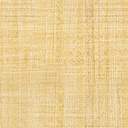 